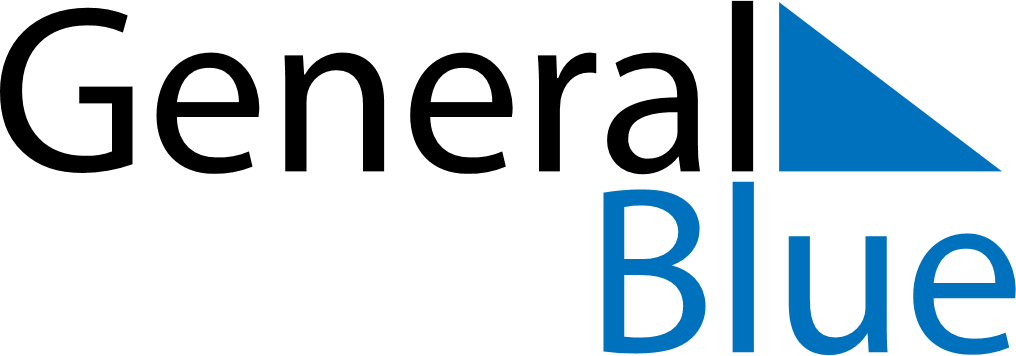 July 2024July 2024July 2024July 2024July 2024July 2024Kuala Lipis, Pahang, MalaysiaKuala Lipis, Pahang, MalaysiaKuala Lipis, Pahang, MalaysiaKuala Lipis, Pahang, MalaysiaKuala Lipis, Pahang, MalaysiaKuala Lipis, Pahang, MalaysiaSunday Monday Tuesday Wednesday Thursday Friday Saturday 1 2 3 4 5 6 Sunrise: 7:04 AM Sunset: 7:26 PM Daylight: 12 hours and 21 minutes. Sunrise: 7:05 AM Sunset: 7:26 PM Daylight: 12 hours and 21 minutes. Sunrise: 7:05 AM Sunset: 7:26 PM Daylight: 12 hours and 21 minutes. Sunrise: 7:05 AM Sunset: 7:26 PM Daylight: 12 hours and 21 minutes. Sunrise: 7:05 AM Sunset: 7:27 PM Daylight: 12 hours and 21 minutes. Sunrise: 7:05 AM Sunset: 7:27 PM Daylight: 12 hours and 21 minutes. 7 8 9 10 11 12 13 Sunrise: 7:06 AM Sunset: 7:27 PM Daylight: 12 hours and 21 minutes. Sunrise: 7:06 AM Sunset: 7:27 PM Daylight: 12 hours and 21 minutes. Sunrise: 7:06 AM Sunset: 7:27 PM Daylight: 12 hours and 20 minutes. Sunrise: 7:06 AM Sunset: 7:27 PM Daylight: 12 hours and 20 minutes. Sunrise: 7:06 AM Sunset: 7:27 PM Daylight: 12 hours and 20 minutes. Sunrise: 7:07 AM Sunset: 7:27 PM Daylight: 12 hours and 20 minutes. Sunrise: 7:07 AM Sunset: 7:27 PM Daylight: 12 hours and 20 minutes. 14 15 16 17 18 19 20 Sunrise: 7:07 AM Sunset: 7:27 PM Daylight: 12 hours and 20 minutes. Sunrise: 7:07 AM Sunset: 7:28 PM Daylight: 12 hours and 20 minutes. Sunrise: 7:07 AM Sunset: 7:28 PM Daylight: 12 hours and 20 minutes. Sunrise: 7:07 AM Sunset: 7:28 PM Daylight: 12 hours and 20 minutes. Sunrise: 7:08 AM Sunset: 7:28 PM Daylight: 12 hours and 20 minutes. Sunrise: 7:08 AM Sunset: 7:28 PM Daylight: 12 hours and 19 minutes. Sunrise: 7:08 AM Sunset: 7:28 PM Daylight: 12 hours and 19 minutes. 21 22 23 24 25 26 27 Sunrise: 7:08 AM Sunset: 7:28 PM Daylight: 12 hours and 19 minutes. Sunrise: 7:08 AM Sunset: 7:28 PM Daylight: 12 hours and 19 minutes. Sunrise: 7:08 AM Sunset: 7:28 PM Daylight: 12 hours and 19 minutes. Sunrise: 7:08 AM Sunset: 7:27 PM Daylight: 12 hours and 19 minutes. Sunrise: 7:08 AM Sunset: 7:27 PM Daylight: 12 hours and 19 minutes. Sunrise: 7:08 AM Sunset: 7:27 PM Daylight: 12 hours and 18 minutes. Sunrise: 7:09 AM Sunset: 7:27 PM Daylight: 12 hours and 18 minutes. 28 29 30 31 Sunrise: 7:09 AM Sunset: 7:27 PM Daylight: 12 hours and 18 minutes. Sunrise: 7:09 AM Sunset: 7:27 PM Daylight: 12 hours and 18 minutes. Sunrise: 7:09 AM Sunset: 7:27 PM Daylight: 12 hours and 18 minutes. Sunrise: 7:09 AM Sunset: 7:27 PM Daylight: 12 hours and 18 minutes. 